Benha University                                         First Term 2016-2017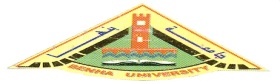 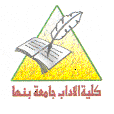 Faculty of Arts                                            1st year Geography studentsEnglish Language Dept                                Time: 2 hoursFull Mark: 20                                          Subject Code: BU-FART-GEOG 7--------------------------------------------------------------------------------------------------------------------------------------------------------------------------English Language Exam                                   Date: 21/1/2017I- Reading Comprehension1- Read the passage, then answer the following questions:                                       In 1812, in a village near Paris, France, a little boy had a terrible accident. He hit himself in the eye with one of his father’s sharp tools, and became blind. His name was Louis Braille, and he was only four years old.He was a clever little boy, and soon learned to see without his eyes. He touched things, or smelled them, or tasted them. His family described things to him. Although he could not see people’s faces, he learned to recognize their voices.After his seventh birthday, Louis went to the little school in the village. But there were not any books for him. His classmates read his lessons to him and his sisters helped him with his homework. He learned lessons well, but he could not learn to read or write.In 1819, the village priest told Louis Braille’s story to the director of a famous school for blind boys. At this school, boys learned math, grammar, geography, history and music. And they learned to read.Louis went to the school in Paris in February, 1819. He loved his classes and received high grades. He learned to play the piano and to knit hats and sweaters. And he learned to read-with his fingers. The raised-print letters in the books at school stood up from the surface of the paper. Louis could feel them with his fingers. He was able to recognize some of them easily, but some of them were more difficult. The letters had to be very large; sometimes there were only a few words on a page. The books were huge and heavy. And they were expensive. There were only fourteen books in the school library.Louis read the three or four books for his class again and again. He tried to think of a better way to make books for blind people. He experimented with new alphabets. After about three years. Louis invented a system of raised dots.The other students thought Louis’s system was wonderful. They were able to read it easily, and they learned to write it, too. Today, there are thousands of Braille’s books for blind people. Braille was only fifteen years old when he invented his wonderful system.Questions:                                                        [5 marks]
a) How did Louis hit himself? And was he able to see after this accident?b) How did Louis see without his eyes?c) Who helped Louis with his lessons and his homework?d) When did Louis go to school in Paris? And did he like it?e) What did Louis Braille invent? And how old was he?II- Translation2- Translate the first three paragraphs into Arabic?                                     [3 marks]
III- Vocabulary3- Write the meaning of the following words:                                               [2 marks]a. victory.             b. strange.             c. solid             d. ton.IV- Structure 4- Do as shown in practice and make the required changes:                                 [5 marks]Ona was (busy) than Og.                                           (correct the adjective)He made coffee for everybody.                                                (use: enough)The book was difficult, but we read it easily.                       (use: Although)The teacher said Please open your books                                   (punctuate)They (wait) in the station when the train (arrive).          (correct the verbs)5- Choose the correct answer:                                                               [5 marks]There are two pies on the table. One is apple ------ is peach.other          b) the other            c) anotherb) They have owned that house ----- 1990.since            b) for                      c) whenc) My aunt hates to sew, so she ----- buy her clothes.sometimes         b) always            c) neverd) The elephant saw------- in the water.themselves          b) himself           c)itselfe) She is a good worker. She always does her job ------.a) good                     b) best                c) wellWith my best wishes,Omnia RamadanBenha University                                         First Term 2016-2017Faculty of Arts                                            1st year Geography studentsEnglish Language Dept                                Time: 2 hoursFull Mark: 20                                          Subject Code: BU-FART-GEOG 7--------------------------------------------------------------------------------------------------------------------------------------------------------------------------Model Answer                                   Date: 21/1/2017I- Reading Comprehension          1- Questions:                                                        [5 marks]He touched things, or smelled them, or tasted them. His family described things to him. Although he could not see people’s faces, he learned to recognize their voices.He hit himself in the eye with one of his father’s sharp tools. No became blind.His classmates read his lessons to him and his sisters helped him with his homework.Louis went to the school in Paris in February, 1819.Yes, he loved his classes and received high gradesLouis invented a system of raised dots.  He was only fifteen years old when he invented his wonderful system.II- Translation2- Translate the first three paragraphs into Arabic.                                 [3 marks]في عام 1812، في بلدة صغيرة قريبة من باريس بفرنسا، وقع لطفل صغير حادث رهيب، حيث أصابت احدى أدوات أبيه الحادة عينية، وأصبح بعد ذلك كفيف، اسمه كان لويس بريل، وكان سنه في ذلك الوقت أربع سنوات فقط.كان ولد ذكي، وسريعا ما تعلم ان يرى بون عينيه. كان يلمس الأشياء، أو يشمها، أو يتذوقها. وكانت تصف له عائلته الأشياء. وبالرغم انه لا يستطيع ان يرى وجوه الناس، تعلم ان يتعرف على أصواتهم.بعد ان تم سبعة عشر عاما، ذهب لويس لمدرسة صغيرة بجانب القرية التي يسكن بها. ولكن لم يكن هناك اي كتب خاصه به. كان زملائه بالفصل يقرأون له الدروس وأخوته يساعدوه في واجباته. فقد كان يتعلم دروسه بشكل جيد، ولكنه لم يتعلم ان يقرأ أو يكتب. III- Vocabulary3- Write the meaning of the following words:                                               [2 marks]a. victory: success.             b. strange: different.c. solid: hard / has no holes or space            d. ton: about 1000 kg.IV- Structure 4- Do as shown in practice and make the required changes:                                 [5 marks]Ona was busier than Og.                                           He made enough coffee for everybody.Although book was difficult, we read it easily.The teacher said, “Please, open your books.”                                 They were waiting in the station when the train arrived.        5- Choose the correct answer:                                                               [5 marks]a) There are two pies on the table. One is apple ------ is peach.b) the otherb) They have owned that house ----- 1990.since            c) My aunt hates to sew, so she ----- buy her clothes.b) alwaysd) The elephant saw------- in the water.c) itselfe) She is a good worker. She always does her job ------.c) wellWith my best wishes,Omnia Ramadan        